IQRA NATIONAL UNIVERSITY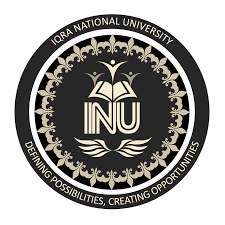 DEPARTMENT OF ALLIED HEALTH SCIENCESFinal-Term Examination (Spring-20)Course Title: SOCIOLOGY (DPT 2nd) Instructor: Mr. Shahzad AnwarMax Marks: 50				            	 						             Time: 6 hoursName: …Muhammad Ayaz  khan………………………ID 16842……………………………………………………….Note:Attempt all questions from this sectionEach question carry different marks, so try to attempt questions according to their marksAnswer Briefly and to the point, avoid un-necessary details“Copy + paste” material from lecture slides will not be acceptable, and would be marked as ZERO.What is the role of “SOCIAL DETERMINANTS OF HEALTH” in current condition of Covid-19? Explain with examples. (15 marks)Answer : SOCIAL DETERMINATION: An individual sochioeconamic can be sheepal by various factors such as their eduction accuption or income . All of these factors social determintional impact the health and well of the people and communities they interact with.IN CURRENT CONDITION OF COVID-19     “Social derterminates” THE SOCIAL GROIENT The rich people has well developed status during lockdown but poor people has nothing. They have more covid-19 in searchif of money .Strees  It is great impact of the life if a person is spend good life they have no stress they have strong power.Addiction:  It is associated with brain if a person is addition to anything that has weak immune system of more chance to get coved-19.TRANSPORT: Transport is also impact to covid-19 .In your opinion, “SELF-MEDICATION” is a good practice or not; In both cases, justify your answer with proper explanation and examples. (15 marks)ANSWER:   Self-MEDICATION  They can be definite as the use of medicane by a person by himself or herself  treatly our real health problem without consulting a physican or phyrmasit .SELF-MEDICANE IS A BAD PRACTIC Role of health profession. Role professional  are one who is potential role is preventiong risks of  self medication because he is the one who wriks it .INFORMATION:  Whenever health professional prescribing drugs . so that well be helpful for their to understand management.POTENTIAL RISK:                                     Food and drug interaction storage in incorrect conduction is byone the recommended shelf life. As a result self medication is not good for health medication may not be poisonous in such case .Hence medication should not be takes without consulting doctor.How “SCREEN TIME ADDICTION” affects our mental health? Explain in detail. (10 marks)Answer:                SCREEN TIME :   Screen time is the amount of time spend using a device Such as a smart phone, computer, televesion or vedio games console . The concept is significance research with related concept in digital media use an intial health .SCREEN TIME ADDITION:  A group of behivour that are negative some negative outcome that can happens when we use to much technolgy during  our day. EFFECT OUR MENTAL HEALTH : Screen use release dopamine  in the brain when can negatively affect impulses control. Dr   Lovez says studies shown screen time affect the formial coster of the brain and affect our mental health. Effect of screen addition:  。Speech daily.。Difficulty with problem . Body weight issue 。 Depression and exiety .. Long term effect: Mostly is children it affect their metal health Describe the role of PHYSIOTHERAPIST in the management of patients? (10 marksAnswer:     PHYSIOTHERAPIST:     Are health care professional who treat injury or dyfunction that ability to move with perform functional activites in their level . Role of Physiotherapist in the management of patient: Physiotherapist have role or provding advice to family anabling them to adjust and adopt .. Physiotherapist is the professionals who treat diseases injury or depormiting by physaial method nut by proper management to patient they can completely make them healthy . . They will also provide imformation to the patient about affective exercise in order to get them back to their job work.                                  THE END 